Vocabulaire 	Recopie le verbe être au présent.Complète les phrases avec le verbe être.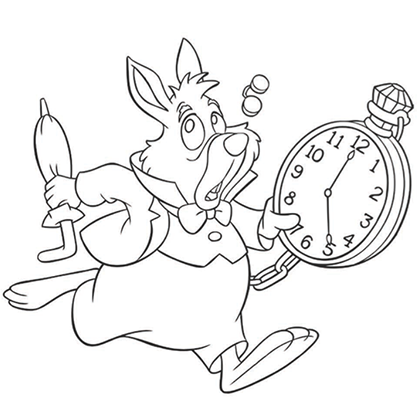 Elle …………………………… très belle dans cette robe.Nous …………………………… contents de vous voir.Quand je vais à la piscine, je …………………………… ravi.Dans ma classe, il …………………………… interdit de siffler.Pierre …………………………… malade aujourd’hui.Vous …………………………… sages ! Je reviens dans 5 minutes.Mélissa et Rose …………………………… jumelles.Prépare-toi, tu …………………………… en retard!Quand les enfants …………………………… sages, ils ont de beaux cadeaux à Noël.Le chat de mon grand-père …………………………… très peureux.Complète les phrases avec « et » ou « est ».Mon papa …………………………… mon frère vont au cinéma.Il …………………………… 3 heures moins le quart.C ’…………………………… l’anniversaire de Martine …………………………… de Gustave.J’ai fait un gâteau au chocolat …………………………… à la banane.